Департамент по делам казачества и кадетских учебных заведенийРостовской областигосударственное бюджетное профессиональное образовательное учреждение Ростовской области «Белокалитвинский казачий кадетский профессиональный техникум имени Героя Советского союза Быкова Бориса Ивановича»РАБОЧАЯ ПРОГРАММА УЧЕБНОЙ ДИСЦИПЛИНЫОП.09 «ФИЗИЧЕСКАЯ КУЛЬТУРА»Для профессий СПО:43.01.09 «Повар, кондитер»2021 г.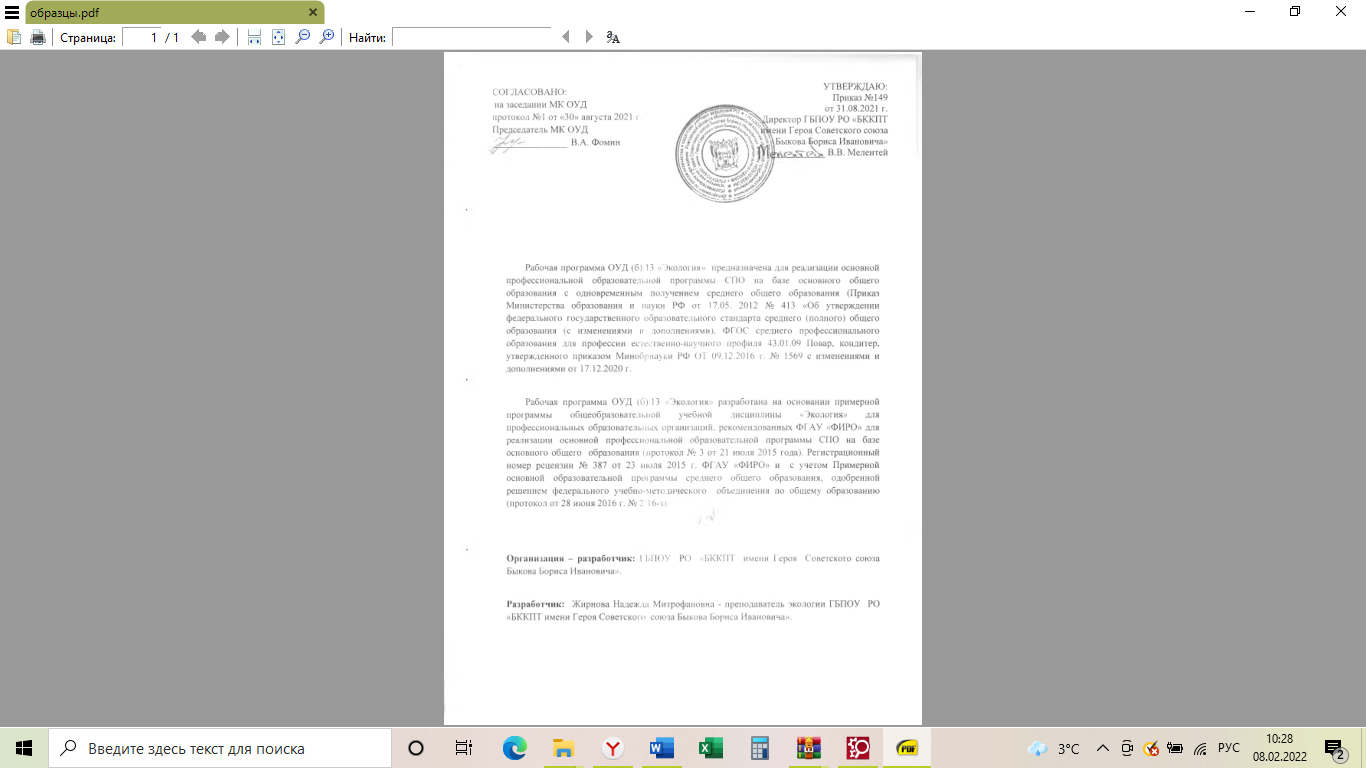        Программа общепрофессиональной учебной дисциплины ОП.09 «Физическая культура» предназначена для реализации основной профессиональной образовательной программы СПО на базе основного общего образования с одновременным получением среднего общего  образования (Приказ Министерства образования и науки РФ от 17.05. 2012 № 413 «Об утверждении федерального государственного образовательного стандарта среднего (полного) общего образования (с изменениями и дополнениями), ФГОС среднего профессионального образования для профессии естественно-научного профиля 43.01.09 Повар, кондитер, утвержденного приказом Минобрнауки РФ ОТ 09.12.2016 г. № 1569 с изменениями и дополнениями от 17.12.2020 г.Организация-разработчик: Государственное бюджетное профессиональное образовательное учреждение Ростовской области «Белокалитвинский казачий кадетский профессиональный техникум имени Героя Советского союза Быкова Бориса Ивановича».Разработчик:Курносова Екатерина Владимировна, руководитель физического воспитания ГБПОУ РО «БККПТ имени Героя Советского союза Быкова Бориса Ивановича». 
1.ПАСПОРТ ПРОГРАММЫ УЧЕБНОЙ ДИСЦИПЛИНЫОП.09 «ФИЗИЧЕСКАЯ КУЛЬТУРА»        1.1 Область применения программы     Рабочая программа учебной дисциплины является частью основной профессиональной образовательной программы в соответствии с ФГОС по профессии СПО:  43.01.09 «Повар, кондитер».Рабочая программа учебной дисциплины может быть использована на курсах повышения квалификации, подготовки и переподготовки на базе основного общего, среднего (полного) общего образования и профессионального образования без учёта стажа работы, должности и типа предприятия.Место дисциплины в структуре основной профессиональной образовательной программы: дисциплина относится к общепрофессиональному циклу.Цели и задачи дисциплины – требования к результатам освоения дисциплины:В результате освоения дисциплины обучающийся должен уметь: -использовать физкультурно-оздоровительную деятельность для укрепления здоровья, достижения жизненных и профессиональных целей.В результате освоения дисциплины обучающийся должен знать: -о роли физической культуры в общекультурном, профессиональном и социальном развитии человека;-основы здорового образа жизни. Выпускник, освоивший ППКРС, должен обладать общими компетенциями, включающими в себя способность:ОК.01. Выбирать способы решения задач профессиональной деятельности, применительно к различным контекстам.ОК.02. Осуществлять поиск, анализ и интерпретацию информации, необходимой для задач профессиональной деятельности.ОК.03. Планировать и реализовывать собственное профессиональное и личностное развитие.ОК.04. Работать в коллективе и команде, эффективное взаимодействовать с коллегами, руководством, клиентами.ОК.05. Осуществлять устную и письменную коммуникацию на государственном языке с учетом особенностей социального и культурного контекстаОК.06. Проявлять гражданско-патриотическую позицию, демонстрировать осознанное поведение на основе традиционных обещечеловеческих ценностей, применять стандарты антикоррупционного поведения. ОК.08. Использовать средства физической культуры для сохранения и укрепления здоровья в процессе профессиональной деятельности и поддержания необходимого уровня физической подготовленности.ОК.09. Использовать информационные технологии в профессиональной деятельности.ОК.10. Пользоваться профессиональной документацией на государственном и иностранных языках.ОК.11. Использовать знания по финансовой грамотности, планировать предпринимательскую деятельность в профессиональной сфере.Личностные результаты освоения образовательной программыКОЛИЧЕСТВО ЧАСОВ НА ОСВОЕНИЕ ПРОГРАММЫ УЧЕБНОЙ ДИСЦИПЛИНЫМаксимальной учебной нагрузки  – 40 часов, в том числе:Обязательной аудиторной учебной нагрузки  40 часов.2. СТРУКТУРА И СОДЕРЖАНИЕ ОБЩЕОБРАЗОВАТЕЛЬНОЙ ДИСЦИПЛИНЫ С УЧЁТОМ ПРОФИЛЯ ПРОФЕССИОНАЛЬНОГО ОБРАЗОВАНИЯ2.1. Объем учебной дисциплины и виды учебной работы2.1. ТЕМАТИЧЕСКИЙ ПЛАН И СОДЕРЖАНИЕ УЧЕБНОЙ ДИСЦИПЛИНЫ3. УСЛОВИЯ РЕАЛИЗАЦИИ РАБОЧЕЙ ПРОГРАММЫУЧЕБНОЙ ДИСЦИПЛИНЫ3.1 Учебно-методическое и материально-техническое обеспечение программы общеобразовательной учебной дисциплиныРеализация учебной дисциплины требует наличия учебного кабинета ФИЗКУЛЬТУРЫОборудование помещения приспособленного для занятия физической культурой:Спортивный инвентарь:-мячи (баскетбольные, волейбольные)-скакалки-лавочки-маты- гимнастический козел- кольца баскетбольные-сетка волейбольная-палочки эстафетные -секундомер-тренажёрыРабочее место преподавателяСтенды по учебной дисциплине3.2 ИНФОРМАЦИОННОЕ ОБЕСПЕЧЕНИЕ ОБУЧЕНИЯПеречень рекомендуемых учебных изданий, интернет -ресурсов, дополнительной литературы                                                                                                          Основные источникиБишаева А.А. «Физическая культура», издательство Академия, 2017, 2019 гг.4. КОНТРОЛЬ И ОЦЕНКА РЕЗУЛЬТАТОВ ОСВОЕНИЯ ДИСЦИПЛИНЫКонтроль и оценка  результатов освоения дисциплины осуществляется преподавателем в процессе проведения практических занятий , тестирования, а также выполнения обучающимися индивидуальных заданий, проектов, исследований.УРОВЕНЬ ФИЗИЧЕСКОЙ ПОДГОТОВЛЕННОСТИ ОБУЧАЮЩИХСЯОЦЕНКА УРОВНЯ ФИЗИЧЕСКОЙ ПОДГОТОВЛЕННОСТИ ЮНОШЕЙ ОСНОВНОГО И ПОДГОТОВИТЕЛЬНОГО УЧЕБНОГО ОТДЕЛЕНИЯПримечание. Упражнения и тесты по профессионально-прикладной подготовке разрабатываются кафедрами физического воспитания с учетом специфики профессий (специальностей) профессионального образования.ОЦЕНКА УРОВНЯ ФИЗИЧЕСКОЙ ПОДГОТОВЛЕННОСТИ ДЕВУШЕК  ОСНОВНОГО И ПОДГОТОВИТЕЛЬНОГО УЧЕБНОГО ОТДЕЛЕНИЯПримечание. Упражнения и тесты по профессионально-прикладной подготовке разрабатываются кафедрами физического воспитания с учетом специфики профессий (специальностей) профессионального образования.Личностные результаты реализации программы воспитания Код личностных результатов реализации программы воспитанияОсознающий себя гражданином и защитником великой страны.ЛР 1Проявляющий активную гражданскую позицию, демонстрирующий приверженность принципам честности, порядочности, открытости, экономически активный и участвующий в студенческом и территориальном самоуправлении, в том числе на условиях добровольчества, продуктивно взаимодействующий и участвующий в деятельности общественных организаций.ЛР 2Соблюдающий нормы правопорядка, следующий идеалам гражданского общества, обеспечения безопасности, прав и свобод граждан России. Лояльный к установкам и проявлениям представителей субкультур, отличающий их от групп с деструктивным и девиантным поведением. Демонстрирующий неприятие и предупреждающий социально опасное поведение окружающих.ЛР 3Проявляющий и демонстрирующий уважение к людям труда, осознающий ценность собственного труда. Стремящийся к формированию в сетевой среде личностно и профессионального конструктивного «цифрового следа».ЛР 4Демонстрирующий приверженность к родной культуре, исторической памяти на основе любви к Родине, родному народу, малой родине, принятию традиционных ценностей многонационального народа России.ЛР 5Проявляющий уважение к людям старшего поколения и готовность к участию в социальной поддержке и волонтерских движениях.  ЛР 6Осознающий приоритетную ценность личности человека; уважающий собственную и чужую уникальность в различных ситуациях, во всех формах и видах деятельности. ЛР 7Проявляющий и демонстрирующий уважение к представителям различных этнокультурных, социальных, конфессиональных и иных групп. Сопричастный к сохранению, преумножению и трансляции культурных традиций и ценностей многонационального российского государства.ЛР 8Соблюдающий и пропагандирующий правила здорового и безопасного образа жизни, спорта; предупреждающий либо преодолевающий зависимости от алкоголя, табака, психоактивных веществ, азартных игр и т.д. Сохраняющий психологическую устойчивость в ситуативно сложных или стремительно меняющихся ситуациях.ЛР 9Заботящийся о защите окружающей среды, собственной и чужой безопасности, в том числе цифровой.ЛР 10Проявляющий уважение к эстетическим ценностям, обладающий основами эстетической культуры. ЛР 11Принимающий семейные ценности, готовый к созданию семьи и воспитанию детей; демонстрирующий неприятие насилия в семье, ухода от родительской ответственности, отказа от отношений со своими детьми и их финансового содержания.ЛР 12Личностные результатыреализации программы воспитания, 
определенные отраслевыми требованиями к деловым качествам личностиЛичностные результатыреализации программы воспитания, 
определенные отраслевыми требованиями к деловым качествам личностиГармонично, разносторонне развитый, активно выражающий отношение к преобразованию общественных пространств, промышленной и технологической эстетике предприятия, корпоративному дизайну, товарным знакам. ЛР 13Оценивающий возможные ограничители свободы своего профессионального выбора, предопределенные психофизиологическими особенностями или состоянием здоровья, мотивированный к сохранению здоровья в процессе профессиональной деятельности. ЛР 14Открытый к текущим и перспективным изменениям в мире труда и профессий. ЛР 15Мотивированный к освоению функционально близких видов профессиональной деятельности, имеющих общие объекты (условия, цели) труда, либо иные схожие характеристики. ЛР 16Экономически активный, предприимчивый, готовый к самозанятости. ЛР 17Сохраняющий психологическую устойчивость в ситуативно сложных или стремительно меняющихся ситуациях. ЛР 18Личностные результатыреализации программы воспитания, 
определенные ключевыми работодателямиЛичностные результатыреализации программы воспитания, 
определенные ключевыми работодателямиУмение реализовать лидерские качества на производстве ЛР 19Стрессоустойчивость, коммуникабельность ЛР 20Личностные результатыреализации программы воспитания, 
определенные субъектами образовательного процесса (при наличии)Личностные результатыреализации программы воспитания, 
определенные субъектами образовательного процесса (при наличии)Мотивация к самообразованию и развитиюЛР 21Виды учебной работыОбъем часовМаксимальная учебная нагрузка (всего)40Обязательная аудиторная нагрузка (всего)40В том числе:Теоретические занятия2Практические занятия38Промежуточная аттестация в форме дифференцированного зачетаНаименования разделов и темСодержание учебного материала, лабораторные и практические занятия, самостоятельная работа учащихсяСодержание учебного материала, лабораторные и практические занятия, самостоятельная работа учащихсяОбъём часовРаздел 1.Научно – методические основы формирования физической культуры личностиСодержание учебного материалаСодержание учебного материала2Раздел IФизическая культура в обеспечении здоровья1Введение. Физическая культура в общекультурной и профессиональной подготовке студентов СПО12Основы здорового образа жизни1Раздел 2.Учебно – практические основы формирования физической культуры личностиСодержание учебного материала38Раздел IIГимнастикаСодержание учебного материала8Тема 2.1Строевые упражнения Тема 2.2 Акробатические упражнения3Т.Б. во время занятий гимнастикой. Строевые упражнения, повороты на месте и в движении, перестроения1Тема 2.1Строевые упражнения Тема 2.2 Акробатические упражнения4Стойка на лопатках, «угол» 1Тема 2.1Строевые упражнения Тема 2.2 Акробатические упражнения5Перекаты вперед, назад, « мост» 1Тема 2.1Строевые упражнения Тема 2.2 Акробатические упражнения6Равновесие на одной, кувырки вперед, назад – контроль1Тема 2.1Строевые упражнения Тема 2.2 Акробатические упражнения7-8Выполнение комбинаций из ранее изученных элементов на оценку 2Тема 2.3 Опорный прыжок9Опорный прыжок «согнув ноги» - контроль1Тема 2.3 Опорный прыжок10Общая физическая подготовка1Раздел IIIВолейболСодержание учебного материала6Тема 3.1Техника игры 11-12Т.Б. во время занятий волейболом. Передача мяча сверху двумя руками в парах. Учебная игра2Тема 3.1Техника игры 13Верхняя и нижняя прямая подача-контроль. Нижний прием мяча. Учебная игра1Тема 3.1Техника игры14Прием и передача мяча партнеру-контроль. Развитие физических качеств1Тема 3.2Техника нападения15Прямой нападающий удар. Индивидуальные действия в защите и в нападении1Тема 3.2Техника нападения16Учебная игра -контроль1Раздел IVБаскетболСодержание учебного материала6Тема 4.1Техника перемещений17Т.Б. во время занятий баскетболом. Совершенствование перемещений и остановок игрока1Тема 4.1Техника перемещений18Передача мяча со сменой места1Тема 4.2Техника бросков19Сочетание приемов: бросок, ведение-контроль1Тема 4.2Техника бросков20Штрафной бросок-контроль. Учебная игра1Тема 4.2Техника бросков21-22Бросок в прыжке с разной дистанции. Учебная игра2Раздел VЛегкая атлетикаСодержание учебного материала9Тема 5.1Бег на короткие дистанции23Низкий старт, стартовый разгон1Тема 5.1Бег на короткие дистанции24Бег 60м, 100 м -контроль1Тема 5.1Бег на короткие дистанции25Бег 30 м, челночный бег 10х10 м1Тема 5.1Бег на короткие дистанции26Эстафетный бег 4х100 м, 4х400м1Тема 5.2 Прыжки27 Прыжки в высоту и в длину с места1Тема 5.2 Прыжки28Прыжки в длину с места-контроль1Тема 5.3 Кроссовая подготовка29Кроссовая подготовка: Бег 2000 м (д), 3000 м (ю)1Тема 5.3 Кроссовая подготовка  30-31Сдача контрольных нормативов2Раздел VIПрофессионально- прикладная физическая подготовкаСодержание учебного материала8Тема 6.1 Сущность и содержание ППФП  в достижении высоких профессиональных результатов32Определение понятия профессионально-прикладной физической подготовки, её
места в системе физического воспитания студентов1Тема 6.1 Сущность и содержание ППФП  в достижении высоких профессиональных результатов33Общие положения профессионально-прикладной физической подготовки
студентов1Тема 6.2Упражнения на силовую подготовку34Комплексы упражнений для развития физических качеств. Наклон вперед из положения стоя1Тема 6.2Упражнения на силовую подготовку35Подтягивание  на низкой перекладине  – контроль. Комплексы упражнений на силовую подготовку1Тема 6.2Упражнения на силовую подготовку36Поднимание  туловища из положения лежа на спине - контроль1Тема 6.2Упражнения на силовую подготовку37-38Комплексы упражнений с гантелями2Тема 6.2Упражнения на силовую подготовку39Бег 2000 м (д), 3000 м (ю) на выносливость -контроль1Дифференцированный зачёт40Итого:1.Теоретические занятия2. Практические занятия3. Промежуточная аттестация402381Результаты обучения(освоенные умения, усвоенные знания)Основные показатели оценки результатаФормы и методы контроля и оценки результатов обученияУмения- использовать физкультурно-оздоровительную деятельность для укрепления здоровья, достижения жизненных и профессиональных целейСоблюдение правил техники безопасности при занятиях физкультурно-оздоровительной деятельностью; знание, понимание и демонстрация техники выполнения физических упражнений и технических приемов, изучаемых видов спорта; выполнение практических заданий, контрольных упражнений и тестовПрактические занятия, внеаудиторная самостоятельная работа, тестирование,  проведение спортивных мероприятий, педагогическое наблюдение, оценка уровня физической подготовленности юношей;Знания- о роли физической культуры в общекультурном, профессиональном и социальном развитии человека;Знание социальных функций физической культуры и спорта в современном обществе; умение сознательно организовывать свою познавательную деятельностьПрактические занятия, фронтальный, устный опрос- основы здорового образа жизни. Знание основ здорового образа жизни; умение правильно извлекать и применять нужную информациюПрактические занятия, выполнение и защита продукта творческой деятельности (реферата, презентации проекта) по данной теме№ п/пфизические способностиКонтрольноеупражнение(тест)Возраст,летУровеньУровеньУровеньУровеньУровеньУровень№ п/пфизические способностиКонтрольноеупражнение(тест)Возраст,летЮношиЮношиЮноши                         Девушки                         Девушки                         Девушки№ п/пфизические способностиКонтрольноеупражнение(тест)Возраст,летНизкийСреднийВысокийНизкийСреднийВысокий1СкоростныеБег 30 м, с16175,2 -и ниже5,15,1—4,85,0—4,74,4 и выше4,36,1 и ниже6,15,95,35,9—5,34,8 и выше4,82КоординационныеЧелночный бег 3 х 10 м, с16178,2 и ниже8,18,0—7,77,9—7,57,3 и выше7,29,7 и ниже9,69,3—8,79,3—8,78,4 и выше8,43Скоростно-силовыеПрыжки в длину с места, см1617180 и ниже190195—210205—220230 и выше240160 и ниже160170—190170—190210 и выше2104Выносливость6-минутный бег, м16171300 и выше13001050—12001050—1200900 и ниже9001500 и выше15001300—14001300—14001100 и ниже11005ГибкостьНаклон вперед из положения стоя, см16175 и ниже59—129—1215 и выше157 и ниже712—1412—1420 и выше206СиловыеПодтягивание:на высокой перекладине из виса, кол-во раз (юноши), 16174 и ниже58—99—1011 и выше126Силовыена низкой перекладине из виса лежа, кол-во раз (девушки)16176 и ниже613—1513—1518 и выше18ТестыОценка в баллахОценка в баллахОценка в баллахТесты543Бег 3000м (мин, с)12,3014,00б/врПриседание на одной ноге с опорой о стену ( количество раз на каждой ноге)1085Прыжок в длину с места (см)230210190Бросок набивного мяча 2кг из-за головы (м)9,57,56,5Силовой тест- подтягивание на высокой перекладине ( количество раз)13118Сгибание и разгибание рук в упоре на брусьях (количество раз)1297Координационный тест- челночный бег 3х10м (с)7,38,08,3Поднимание ног в висе до касания перекладины (количество раз)753Гимнастический комплекс упражнений:- утренней гимнастики;-производственной гимнастики;-релаксационной гимнастикидо 9до 8до 7,5ТестыОценка в баллахОценка в баллахОценка в баллахТесты543      1.Бег 2000м (мин, с)11,0013,00б/вр      2. Приседание на одной ноге с опорой о стену ( количество раз на каждой ноге)864 Прыжок в длину с места (см)190175160Бросок набивного мяча 1кг из-за головы (м)10,56,55,0Силовой тест- подтягивание на низкой перекладине ( количество раз)20105Координационный тест- челночный бег 3х10м (с)8,49,39,7Гимнастический комплекс упражнений:- утренней гимнастики;-производственной гимнастики;-релаксационной гимнастики(из 10 баллов)до 9до 8до 7,5